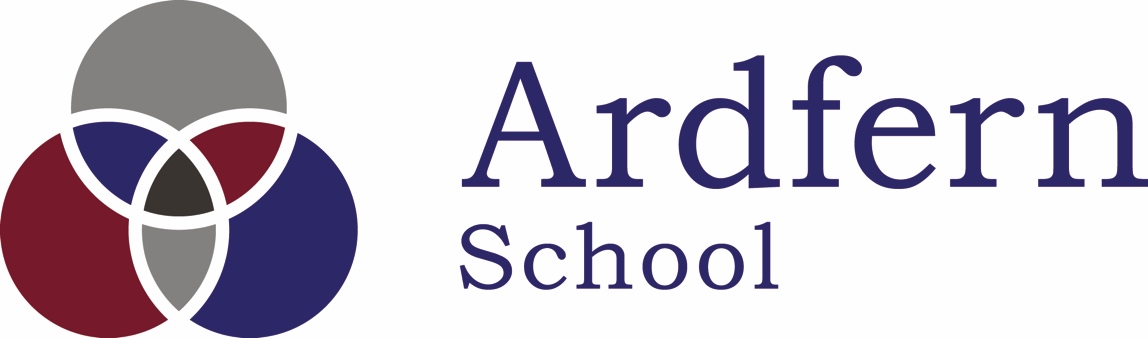 ‘Encouraging young people to fulfil their potential’Pupil Referral FormPersonal DetailsHome InformationReferring AuthoritySocial WorkCurrent SchoolAny Other AgenciesHealthSocial LifeReasons for ReferralViews on ReferralAttached Documents in Support of ReferralName of Young Person:Date of Birth:Other Known Names:Current Year Group:Home Address:Telephone Number:Mobile Telephone Number:Parent(s) Name(s):Emergency Contact Name:Relationship to Young Person:Contact Telephone Number(s):Does the Young Person Live at Home?:Address (if not living at home):Home Dynamic (parents, carers, siblings, including gender and age):Legal Status (any applicable decisions made by The Children’s Panel):Are there any individuals that the Young Person is not allowed contact with by law?:Local Authority:Date of Referral:Referring Educational Psychologist:Address:Telephone Number:Email Address:Does the Young Person have an allocated Social Worker?:Name of Social Worker:Address:Telephone Number:Email Address:Name of School:Address:Telephone Number:Contact Person:Email Address:Does the Young Person work with any other agencies (Includem, All4Youth, ATC, CAMHS, etc.)?:Agency:Name of Key Worker:Address:Telephone Number:Email Address:Areas of Work with Young Person:Number of Contacts per week:Agency:Name of Key Worker:Address:Telephone Number:Email Address:Areas of Work with Young Person:Number of Contacts per week:Is the Young Person generally in good health?:Significant Health issues or Diagnosed Medical Conditions (including ADHD, ASD Diagnosis, etc.):Is the Young Person a smoker?:Does the Young Person have any allergies?:Does the Young Person take any medication that the school may have to administer?:Any Physical Disability? (please specify):Any Learning Difficulties? (please specify):Any issues in the local community?:Any current referral to The Children’s Panel?:Any previous referrals?:Hobbies & Interests:Attending any Groups or Clubs?:Does the Young Person have difficulty making friends?:What are the main reasons for the referral to Ardfern School?:Behavioural Issues in Current School:Any Educational Issues that may have led to referral:Current Academic Levels in key subject areas:Other relevant information about previous school experience (i.e., school moves, peer issues, previous areas of support, etc.): Has the Young Person been involved in any offending behaviour? (Please specify):How does the Young Person view the referral?How does the Young Person’s Parent/Carer view the referral?What are they seeking from the placement at Ardfern School?What needs to be done prior to the Young Person starting at Ardfern School?(i.e. Home Visit, Visit in Current School, Transport Arrangements, etc.):Proposed Start Date:Date of First Review:Notes:Education ReportsSingle Agency AssessmentMulti Agency AssessmentChronology of EventsPsychological ReportsMedical ReportsMinutes of LAAC ReviewCare PlanReport from CAMHSAny Other Documents